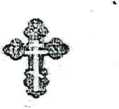 График -маршрут крестного хода с чудотворной иконой Божией Матери Владимирской- Оранской(с 10 июня по 26 июня 2024 г.)10 июня (пн) - Прп. Елены Дивеевской: 7:00- с.Оранки, «Мужской монастырь в честь Владимирской Оранской иконы Божией Матери»- Акафист, Литургия, трапеза, выход в 12:00 -движение. Приход в 17:00 (18 км) с.Шарголи, храм «Михаила Архангела»- молебен, трапеза, выход в 18:00- движение с.Турково (2 км.) -с.Яковское, приход в 21:00 (9 км.), с.Студенец, храм «Знамения Божией Матери»- молебен, трапеза ночлег. Всего пройдено за день пути – 29 км.	11 июня (вт) – «Споручница грешных»; Свт. Луки Крымского: 8:00- с.Студенец, храм «Знамения Божией Матери»- Акафист, Литургия, трапеза, выход в 11:00, движение. Приход в 14:30 (12 км.) с.Сурулово, храм «Владимирской Иконы Божией Матери»- молебен, трапеза, выход в 16:00, движение, приход 18:00 (8 км.) пос.Сосновское, храм в честь «Нерукотворного Образа Спаса»- молебен, трапеза, ночлег. Всего пройдено за день пути - 20 км.12 июня (ср) - Прп. Варлаама Хутынского: 8:00 пос.Сосновское, храм в честь «Нерукотворного Образа Спаса»- Акафист, Литургия, трапеза, выход в 11:00, движение с.Елизарово (9км.) Приход в 16:00 (6км.) с.Золино, разрушенный храм «Иоанна Предтечи»- трапеза, выход в 17:00 движение, с.Сергеево - Епифаново -с.Медоварцево-Сенюково, приход в 21:00 (15 км.) г.Вача, храм «Тихона Амафунского»- молебен, трапеза, ночлег. Всего пройдено за день пути - 30 км.13 июня (чт)- Вознесение Господне: 8:00 г.Вача, храм «Тихона Амафунского»- Акафист, Литургия, трапеза, выход в 11:00 движение, приход в 12:00 (5км), с.Казаково, храм «Николая Чудотворца»- молебен, выход в 12:30, движение, с.Невадьево (9 км.) разрушенный храм «Параскевы»- молебен, движение, с.Чеванино (5 км.) приход в 18:30 (4 км.) с.Давыдово, «Дальне-Давыдовский женский монастырь»- молебен, трапеза, ночлег. Всего пройдено за день пути - 23 км.14 июня (пт) - Праведного Иоанна Кроштадского: 8:00 с. Давыдово, «Дальне-Давыдовский женский монастырь»- Акафист, Литургия, трапеза, выход в 11:00, движение, с. Березовка. Приход в 17:00 (20 км.) с. Горицы -трапеза, выход в 18: 00, движение, приход в 20:00 (6 км.) с.Дедово, храм «Спаса Нерукотворного»- молебен, трапеза, ночлег. Всего пройдено за день пути - 26 км.15 июня (сб)- Киево-Братской иконы Божией Матери; Вмч. Иоанна Нового, Сочавского: 8:00 с.Дедово, храм «Спаса Нерукотворного» - Акафист, Литургия, трапеза, выход в 11:00, движение, приход в 11:30 (3 км.), озеро «Святое»- молебен, выход в 12:30, движение, приход в 14:00 (6 км.) с.Поздняково, храм в честь «Покрова Богородицы»- молебен, трапеза, выход в 15:00, движение, приход в 18:00 (11 км.) с.Большое Окулово, храм «Крестовоздвижения»- молебен, трапеза, ночлег. Всего пройдено за день пути -19 км.16 июня (вс)- Перенесение мощей Царевича Димитрия из Углича в Москву: 8:00 с.Большое Окулово, храм «Крестовоздвижения»- Акафист, Литургия, трапеза. Выход в 11:00, движение, с. Пятницкое (8км.) приход в 17:30 (11 км.) с. Севаслейка храм «Михаила Архангела»- молебен, трапеза, ночлег. Всего пройдено за день пути-19 км.17 июня (пн) - Свт. Митрофана первого Патриарха Константинопольского: 8:00 с. Севаслейка храм «Михаила Архангела»- Акафист, Литургия, трапеза, выход в 11:00, движение, приход в 18:00 (19 км.) г.Кулебаки, храм «Николая Чудотворца»- молебен, трапеза, ночлег. Всего пройдено за день- 19 км.18 июня (вт) Свт. Константина Митрополита Киевского и Всея Руси: 8:00 г.Кулебаки, храм «Николая Чудотворца»- Акафист, Литургия, трапеза, выход в 11:00, движение, приход в 15:30 (14 км.) с.Велетьма, храм «Живоначальной Троицы»- молебен, трапеза, выход в16:30, движение, приход в 19:30 (13 км.) г.Выкса, «Выксунский Иверский женский монастырь»- молебен, трапеза, ночлег. Всего пройдено за день пути - 27 км.19 июня (ср) «Пименовской иконы Божией Матери»: 8:00. г.Выкса, «Выксунский Иверский женский монастырь»- Акафист, Литургия, трапеза, выход в 11:00, движение, приход в 13:30 (10 км.) с.Виля, храм «Николая Чудотворца» -молебен, трапеза, выход в 14:30, движение, приход в 19:30 (17 км.) с.Ново-Дмитровка, храм «Покрова Божией Матери»- молебен, трапеза, ночлег. Всего пройдено за день пути- 27 км.20 июня (чт) Мч. Феодота Анкирского, корчемника (III век): 8:00 с.Ново-Дмитровка, храм «Покрова Божией Матери»- Акафист, Литургия, трапеза, посадка на автобус, выезд в 11:00, движение, с.Чупалейка, приезд в 12:00 с. Благодатовка, молельный дом «Николая Чудотворца»- молебен, выезд в 13:00, приезд в 14:00, пос. Вознесенское, храм «Вознесения Господня»- молебен, трапеза, ночлег. Всего пройдено за день пути -57 км.21 июня (пт) Вмч. Феодора Стратилата: 8:00- пос. Вознесенское, храм «Вознесения Господня»- Акафист, Литургия, трапеза, выход в 11:00, движение, с.Бахтызино, приход в 16:30, (15 км.), с.Сарминский Майдан, храм «Николая Чудотворца»- молебен, трапеза, выход в 17:30, движение, приход в 21:00 (14 км.) с.Нарышкино, храм «Покрова Божией Матери»- молебен, трапеза, ночлег. Всего пройдено за день пути - 27 км.22 июня (сб)- Троицкая Родительская суббота: 8:00 с.Нарышкино, храм «Покрова Божией Матери»- Акафист, Литургия, трапеза, выход в 11:00, движение, приход в 13:00 (8 км.) с.Алмасово, храм «Живоначальной Троицы»- молебен, трапеза, выход в 14:00, движение, приход в 17:00 (10 км.), г.Саров «Свято-Успенский мужской монастырь» передача иконы Божией Матери Владимирской- Оранской монастырю на КПП г Сарова крестоходцы возвращаются обратно на ночлег в с. Алмасово без иконы- молебен, трапеза, ночлег. Всего пройдено за день пути- 18 км.23 июня (вс)- День Святой Троицы: 8:00 г.Саров, «Свято-Успенский мужской монастырь»- Акафист, Литургия, трапеза, выход в 11:00, встреча иконы Божией Матери Владимирской-Оранской  на КПП г. Сарова в 12 00 движение с.Цыгановка-с.Осиновка, приход в 17:30 (18 км) пос. Дивеево «Свято-Троицкий Серафимо-Дивеевский женский монастырь»-молебен, трапеза, ночлег. Всего пройдено за день пути- 18км.24 июня (пн)- День Святого Духа. Прп. Варнавы Ветлужского (1445): 8:00 пос.Дивеево «Свято-Троицкий Серафимо-Дивеевский женский монастырь»- Акафист, Литургия, трапеза, выход в 12:00, движение с. Б.Череватово (5 км.), приход в 17:30 (11 км.) с.Автодеево, храм «Николая Чудотворца»- молебен, трапеза, выход в 18:30, движение, с.Кужендеево, приход в 21:00 (8 км.) г.Ардатов, храм «Знамение»- молебен, трапеза, ночлег. Всего пройдено за день пути -24 км25 июня (вт) - прп. Арсения Коневского (1447г.):  8:00 г.Ардатов, храм «Знамение»- Акафист, Литургия, трапеза, выход в 11:00, движение по г.Ардатов, приход в 11:30 (3 км.), ИК-18, храм «Покрова Божией Матери» (территория бывшего «Женского Покровского монастыря») - молебен, посадка на автобусы и выезд в 14:30 на г.Арзамас, прибытие в 15:30 с.Выездное, храм «Смоленской иконы Божией Матери»- молебен, трапеза. Выход в 17:00, движение, г.Арзамас, приход в 18:00 (5 км.) «Вознесенский собор», г. Арзамас- молебен, трапеза, ночлег. Всего пройдено за день - 60 км.26 июня (ср) - свт. Трифиллия, еп.Левкусии Кипрской (ок.370): 8:00 г. Арзамас, «Вознесенский собор»- Акафист, Литургия, трапеза, посадка на автобусы, выезд в 13:00, приезд в 16:00 с.Хвощевко, храм «Рождества Христова»- молебен, трапеза, выход в 17:30 движение, приход в 18:30 (6км.) с. Ивановское, храм «Иоанна Предтечи»- молебен, выход в 19:00, движение, приход в 21:00 (6км.) с.Оранки, «Мужской монастырь в честь Владимирской Оранской иконы Божией Матери»- молебен, трапеза, ночлег. Всего пройдено за день пути-180 км. Конец Крестного хода.  И Богу Нашему Слава.